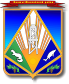 МУНИЦИПАЛЬНОЕ ОБРАЗОВАНИЕХАНТЫ-МАНСИЙСКИЙ РАЙОНХанты-Мансийский автономный округ – ЮграАДМИНИСТРАЦИЯ ХАНТЫ-МАНСИЙСКОГО РАЙОНАП О С Т А Н О В Л Е Н И Еот 07.12.2017			№ 365г. Ханты-МансийскО внесении изменений в постановление администрацииХанты-Мансийского районаот 09.12.2016 № 433 «Об утверждении перечня должностных лиц администрации Ханты-Мансийского района,уполномоченных составлять протоколы об административныхправонарушениях»В соответствии с Кодексом Российской Федерации 
об административных правонарушениях, Законом Ханты-Мансийского автономного округа – Югры от 11.06.2010 № 102-оз 
«Об административных правонарушениях», решением ДумыХанты-Мансийского района от 25.10.2017 № 207 «Об утверждении структуры администрации Ханты-Мансийского района»,Уставом Ханты-Мансийского района:Внести в постановление администрации Ханты-Мансийского района от 09.12.2016 № 433 «Об утверждении перечня должностных лиц администрации Ханты-Мансийского района, уполномоченных составлять протоколы об административных правонарушениях» следующие изменения:Приложение 1 к постановлению изложить в следующей редакции:«Приложение 1к постановлению администрацииХанты-Мансийского района	от 09.12.2016 № 433ПЕРЕЧЕНЬдолжностных лиц администрации Ханты-Мансийского района, уполномоченных составлять протоколы об административных правонарушениях, предусмотренных статьями 5.21,15.1,15.11,15.14–15.15.16, частью 1статьи 19.4, статьей 19.4.1,частями 20, 20.1 статьи 19.5, статьями 19.6 и 19.7 Кодекса Российской Федерацииоб административных правонарушениях».В приложении 2 к постановлению строки 10, 11 таблицы изложить в следующей редакции:«».Опубликовать (обнародовать) настоящее постановление в газете «Наш район» и разместить на официальном сайте администрации Ханты-Мансийского района.Настоящее постановление вступает в силу после его официального опубликования (обнародования).Привести должностные инструкции уполномоченных должностных лиц в соответствие с настоящим постановлением 
в установленном порядке.	5.Контроль за выполнением пункта 4 настоящего постановления возложить на первого заместителя главы Ханты-Мансийского района.Глава Ханты-Мансийского района				К.Р.Минулин№п/пНаименование должности121.Начальник контрольно-ревизионного управления администрации Ханты-Мансийского района2.Консультант контрольно-ревизионного управления администрации Ханты-Мансийского района3.Главный специалист контрольно-ревизионного управления администрации Ханты-Мансийского района10.Заместитель начальника управления, начальник отдела земельных ресурсов по работе с сельскими поселениями департамента имущественных и земельных отношений администрации Ханты-Мансийского районастатья 44.1 
(при осуществлении муниципального лесного контроля в отношении участков, находящихся в муниципальной собственности)11.Начальник архивного отдела администрации Ханты-Мансийского районастатья 16 (в части нарушения правил пользования библиотеками, учрежденными органами местного самоуправления)